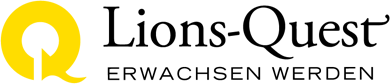 Sehr geehrte Frau Schulleiterin, sehr geehrter Herr Schulleiter, sehr geehrte Koordinatoren für die Lehrerfortbildung!Das Hilfswerk der Deutschen Lions e.V. bietet den Schulen seit vielen Jahren Programme zur Stärkung der Sozialkompetenzen junger Menschen und zur Stärkung der Klassen-gemeinschaft an. Für die Klassen der Erprobungsstufe weiterführender Schulen ist das LIONS-QUEST-Programm „Erwachsen werden“ in besonderer Weise geeignet. Unter www.lions-quest.de finden Sie detaillierte Informationen.  Vielleicht arbeitet Ihre Schule bereits nach den Ideen von Lions-Quest. Dann wissen Sie um die Bedeutung der Teilnahme der Lehrerinnen und Lehrer am Einführungsseminar. Das nächste Seminar für die weiterführenden Schulen in Lippe wird von Donnerstag, 28. Februar 2019, 9.00 Uhr bis Samstag, 02. März 2019, 12.30 Uhr im Grabbe-Gymnasium Detmold stattfinden. Als bewährter Trainer wird wiederum Herr Andreas Kuhlmann zur Verfügung stehen.Die Kosten von 200 Euro pro Teilnehmer belasten das Fortbildungsbudget der Schule in diesem Jahr nur mit 50 Euro pro Teilnehmer, weil örtliche Lions Clubs und Lions Club International Foundation (LCIF) Zuschüsse in Höhe von zusammen 150 Euro pro Teilnehmer gewähren.Bei einer Teilnehmerzahl von 20-25 wird das Seminar stattfinden. Rechtsverbindlicher Anmeldeschluss für das Seminar ist Dienstag, 22. Januar 2019. Das nächste Seminar „Erwachsen werden“ ist für Herbst 2019 geplant. Falls Sie Fragen haben oder Teilnehmer anmelden möchten, erreichen Sie mich als Veranstaltungsleiter unter Telefon 05231-28802 oder über klapproth-dt@t-online.de.Mit freundlichen Grüßengez. Werner Klapproth